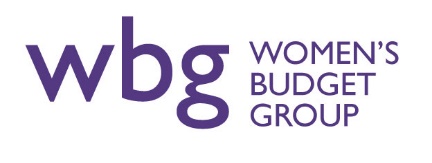 Universal Credit and financial abuseTHE PROBLEM Universal Credit Universal Credit (UC) amalgamates different in and out of work means-tested benefits and tax credits, all with different payment mechanisms into a single monthly payment. Couples have to make a joint claim, usually online, so the online account can be accessed by either partner. Awards are assessed monthly and paid monthly in arrears into a single bank account. (This reverses the separation of child and adult tax credits, where Child Tax Credit (and the childcare element of Working Tax Credit) are payable to the main carer). Housing costs are usually paid to claimants within UC, with direct payments to a landlord only as an exception. Financial abuse Financial abuse often co-exists with other kinds of abusive behaviour such as psychological, physical and sexual violence. it can involve: economic control (monitoring spending and resources); employment sabotage (stopping the partner from working); and economic exploitation (using the partner’s money, generating debts in the partner’s name).  An estimated one in five adults experience financial abuse: one in five women and one in seven men. Compared to men, women experience financial abuse for longer and are more likely to be abused by a former partner. Disabled people are also more at risk. The impact of financial abuse can include poor health, including mental health, debt, poor credit ratings and difficulty in leaving an abusive partner. Financial abuse is not well-recognised by agencies or sometimes even by survivors, so can be hidden from view. UC Alternative Payment Arrangements To help claimants manage a single monthly payment, the Department for Work and Pensions has developed Personal Budgeting Support and Alternative Payment Arrangements - direct payment to a landlord, more frequent payments, and splitting the payment between both members of a couple. Split payments are possible in England and Wales where there is financial abuse or mismanagement. This entails a survivor (or someone on their behalf) disclosing abuse. Whilst ‘domestic abuse’ is a ‘priority’ factor, and however sensitively handled by decision-makers, a decision to split is discretionary and likely to be time limited. Online accounts can be accessed by either partner; although there are some ‘private’ areas, it is unclear if this is a safe channel for splitting requests. Notice of a changed amount would appear in each partner’s online account, so the abuser may question their benefit being reduced. 85% of respondents in one survey agreed it was likely that a split payment could worsen the abuse when the partner found out.  In Scotland, separate payments are to be routine following consultation where 88% of responses recommended this. WBG also understand that UC can also be paid into separate bank accounts in Northern Ireland.  There is concern that UC design (especially the single, monthly payment) could create more opportunities for an abusive member of a couple to exert financial control over their partner. In one survey, respondents felt that monthly payments would give the abuser a larger amount of money to control;joint claims online could be made without the survivor’s involvement; awarding housing costs within UC could put families at risk of rent arrears through abusers mis-using rent payments.    “ ..if you were still with someone and start the process of separate finances in preparation for leaving, I think that would make people more vulnerable. What you’re doing is trying to take control back, and that’s when it escalates, doesn’t it? It could (be) a precipitant for increasing abuse.”CONCLUSIONSWe fear that the routine application of a single monthly payment can give perpetrators further mechanisms of financial control, putting survivors at greater risk of abuse and limiting their access to the benefit they are entitled to. Having split payments as a discretionary ‘exception’ in cases of financial abuse or mismanagement requires a survivor (or a support worker on their behalf) to disclose abuse in order to apply, and if awarded, to suffer any consequences when the abusive partner’s UC is reduced.  DWP could follow the approach being developed in Scotland (and Northern Ireland) where the UC award is split between both partners as a matter of routine.    ABOUT USThe Women’s Budget Group us a network of  leading feminist economists, researchers, policy experts and campaigners committed to achieving a more gender equal future. https://wbg.org.uk/The End Violence Against Women Coalition s a leading coalition of specialist women’s support services, researchers, activists, survivors and NGOs working to end violence against women and girls in all its forms. www.endviolenceagainstwomen.org.ukContact: Mary-Ann Stephenson: maryann.stephenson@wbg.org.ukMarilyn Howard: Marilyn.Howard@bristol.ac.ukFebruary 2018 